join us for our  SECOND ANNUALMID-MISSOURI FINE ARTS SOCIETYPlein Air EventSaturday, September 28 (7:00 a.m. - 6:00 p.m.)and Sunday, September 29 (7:00 a.m. - 2 p.m.), 2013in scenic downtown Washington, Missouri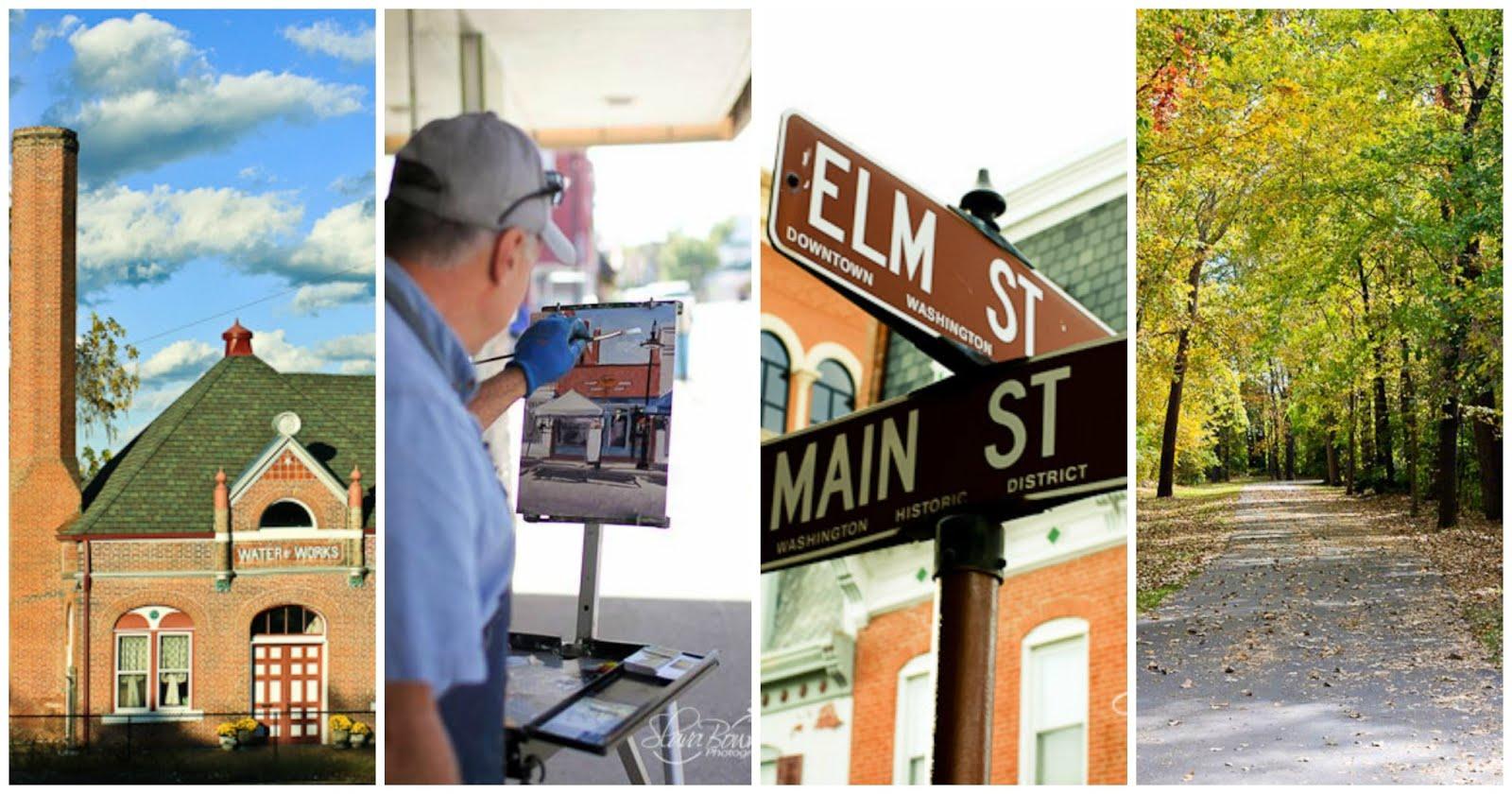 With its scenic riverfront, museums and galleries, and more than 445 buildings on the National Register of Historic Places, Washington is a gem along the Missouri river. Bring your paints and brushes and experience the Heart of the Wine County!·       $20 entry fee by September 1st; $25 entry fee after September 1st·       Check-in: 7-11am on Saturday and Sunday at the MMFAS booth at the Fall Festival of the Arts and Crafts on Main Street·       Judging begins at 3pm on Sunday, September 29th at the Art Center Gallery.·       Reception at 4 p.m. on Sunday at the Art Center Gallery,120 W. Main Street. ·       Cash prizes and gift certificates to local businesses will be awarded.For more information call Marty Coulter, 314-412-4599 or e-mail: slavabowman@yahoo.com.Go to Facebook for details and an entry form: https://www.facebook.com/MidMissouriFineArtsSocietySend entries to MMFAS, P.O. Box 2043, Washington, MO 63090.